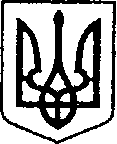 УКРАЇНАЧЕРНІГІВСЬКА ОБЛАСТЬН І Ж И Н С Ь К А    М І С Ь К А    Р А Д А38 сесія VIII скликанняР І Ш Е Н Н Явід 11 червня  2024 р.		       м. Ніжин	                       № 34-38/2024Відповідно до статей 25, 26, 42, 59, 60, 73 Закону України “Про місцеве самоврядування в Україні”, Земельного кодексу України, статей 8, 19, 46 Закону України «Про землеустрій», Регламенту Ніжинської міської ради Чернігівської області затвердженого рішенням Ніжинської міської ради Чернігівської області від 27 листопада 2020 року № 3-2/2020, службової записки від 09.05.2024 за № 436 з урахуванням генерального плану населеного пункту  та з метою його подальшого розвитку міська рада вирішила:1. Внести зміни в рішення Ніжинської міської ради від 08 лютого 2024 року № 97-36/2024 «Про погодження проекту землеустрою щодо встановлення (зміни) меж адміністративно-територіальної одиниці села Кунашівка Ніжинської міської територіальної громади Чернігівської області» в частині трактування та викласти у наступній редакції:«1. Погодити та затвердити проект землеустрою щодо встановлення (зміни) меж адміністративно-територіальної одиниці села Кунашівка Ніжинської міської територіальної громади Чернігівської області. 2.Встановити межі адміністративно-територіальної одиниці села Кунашівка Ніжинської міської територіальної громади Чернігівської області загальною площею 253,7000га».3. Начальнику Управління комунального майна та земельних відносин Ніжинської міської ради Онокало І.А. забезпечити оприлюднення даного рішення на офіційному сайті Ніжинської міської ради протягом п`яти робочих днів з дня його прийняття.4. Організацію виконання даного рішення покласти на першого заступника міського голови з питань діяльності виконавчих органів ради Вовченка Ф. І. та Управління комунального майна та земельних відносин Ніжинської міської ради.5. Контроль за виконанням даного рішення покласти на постійну комісію міської ради з питань регулювання земельних відносин, архітектури, будівництва та охорони навколишнього середовища (голова комісії – Глотко В.В.).Міський голова							       Олександр КОДОЛАВізують:секретар міської ради						     Юрій ХОМЕНКОперший заступник міського голови  з питань діяльності виконавчих органів ради                   Федір ВОВЧЕНКОпостійна комісія міської ради з питань регулювання земельних відносин,архітектури, будівництва та охоронинавколишнього середовища                                                Вячеслав ГЛОТКОпостійна комісія міської ради з питаньрегламенту, законності, охорони праві свобод громадян, запобігання корупції,адміністративно-територіального устрою,депутатської діяльності та етики                                         Валерій САЛОГУБначальник управління комунальногомайна та земельних відносинНіжинської міської ради				                Ірина ОНОКАЛОт.в.о.начальник відділу містобудуваннята архітектури виконавчого комітету Ніжинської міської ради,головний архітектор м. Ніжина                                      Ірина КОШЕЛІВСЬКАначальник відділу юридично-кадровогозабезпечення							      В’ячеслав ЛЕГАначальник управління культури і туризму Ніжинської міської ради	             Тетяна БАССАКголовний спеціаліст – юрист відділу бухгалтерськогообліку, звітності та правового забезпечення управліннікомунального майна та земельних відносин Ніжинськоїміської ради					   		     Сергій САВЧЕНКОПро внесеня змін в рішення № 97-36/2024 від 08 лютого 2024 року «Про погодження проекту землеустрою щодо встановлення (зміни) меж адміністративно-територіальної одиниці села Кунашівка Ніжинської міської територіальної громади Чернігівської області».